Publicado en  el 30/09/2016 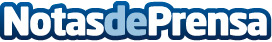 El Servicio Andaluz de Salud, galardonado con el premio a la Innovación en Sanidad de los Premios ComputerWorld 201En concreto, ha sido galardonado el nuevo Sistema Regional de Imagen Médica Digital, que ha permitido digitalizar y almacenar más de 30 millones de radiografías y pruebas de medicina nuclearDatos de contacto:Nota de prensa publicada en: https://www.notasdeprensa.es/el-servicio-andaluz-de-salud-galardonado-con Categorias: Medicina Andalucia E-Commerce Premios http://www.notasdeprensa.es